1. Product Name●RSIC-1 Resilient Sound Clip System• RSIC-1® Resilient Sound Isolation Clips• RSIC-1 Backer®2. ManufacturerPAC International, LLC7260 W Azure DrSuite 140-213Las Vegas, NV 89130Phone:  (866) 774-2100 Fax: (866) 649-2710 Email: info@pac-intl.com Web: www.pac-intl.comProduct DescriptionRSIC-1The RSIC-1 is designed for use with any wood-framed, steel-framed, CMU, or concrete wall and ceiling system where noise control is needed. The RSIC-1 assembly decouples and isolates the gypsum board or sheet goods from the structure increasing the acoustical performance of the system.The RSIC-1 stops the noise and vibrations that typically would be allowed to transfer through the structure. The RSIC-1 systems have several UL fire resistive design assemblies ranging from one hour to four hours.The UL assemblies can be viewed on the PAC International, LLC site (www.pac-intl.com) and on UL.com. (File #: R16638)Materials and CompositionThe 18 gauge RSIC-1 clips are composed of galvanized or aluminum-zinc coated steel and is manufactured in Canby, OR.The RSIC rubber isolators are made of a proprietary rubber and/or manufactured rubber compounds.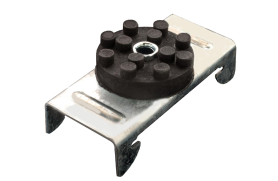 RSIC-1Sizes and Weight-bearing Information:The RSIC-1 has an acoustical design load rating of 36 pounds per isolator.The RSIC-1 clip can support up to two layers of 5/8 inch gypsum board when spaced at 24 × 48 inches on center. For heavier systems increase the number of isolators and channel to support the additional weight of the system. The RSIC-1 clip fastens directly to the framing or structure creating a  1-5/8 inch cavity between the face of the framing and the back of the gypsum board.Product Limitations:For interior use only with operating temperatures of 40–100 degrees F (4.4–37.8 degrees C).Technical DataApplicable Standards ASTM International (ASTM)ASTM E90 Standard Test Method for Laboratory Measurement of Airborne Sound Transmission Loss of Building Partitions and ElementsASTM E413 Classification for Rating Sound InsulationUnderwriters Laboratories (UL)UL Fire Resistance Directory R16638 www.ul.com.The RSIC-1 may contribute to LEEDS points, see Leed information on pac-intl.com5. InstallationGeneral installation: follow manufacturer's specific installation instructions.Install resilient sound isolation clips and drywall furring channels in accordance with manufacturer's instructionsMechanically fasten resilient sound isolation clips to structure with screws, bolts or expansion anchors, dependent upon structureFire-Resistive Design Assemblies:Install as specified in UL Fire Resistance Directory, where requiredDo not arbitrarily add resilient sound isolation clips to fire-rated assembliesSpace resilient sound isolation clips at maximum of 24 × 48 inches (600 × 1200 mm) on center for walls and ceilingsDo not exceed design load (pull and shear) of 36 pounds per isolation clipStagger isolation clip installation, so dead load is supported by all support membersSplicing Drywall Furring Channels:Splice drywall furring channels with minimum of six inch (150 mm) lapsSecure laps with two framing screws or 18 gauge tie wire double wrappedLocate splices between resilient sound isolation clipsDo not locate splices on resilient sound isolation clipsInstall resilient sound isolation clips on one side of wall assembly, unless otherwise indicated on the drawingsFlanking Noise:Review installation details to prevent structure-borne flanking noiseDo not allow drywall furring channels or gypsum board to contact foreign materials, including floors, ceilings or wall framing membersEnsure metal ferrule of resilient sound isolation clips is in firm contact with structural memberGypsum Board:Install gypsum board in vertical or horizontal position with a 1⁄4 inch (6 mm) gap around perimeter for acoustical sealant applicationInstall gypsum board in accordance with ASTM C840 as specified in Section 09250Acoustical Sealant:Seal potential air leaks with acoustical sealant to achieve best Field Sound Transmission Class (FSTC)Seal electrical outlets and penetrations with acoustical sealantApply fire-rated acoustical sealant at locations where fire- rated assembly is requiredPutty Pad Sealant: acoustically seal with putty pads, electrical boxes in walls and ceilings in which resilient sound isolation clips are used6. Availability and CostPlease contact PAC International, LLC. for availability and pricing information.7. WarrantyRSIC-1 clips and RSIC-1 Backer have no warranty.8. MaintenanceNo maintenance is necessary.9. Technical ServicesPAC International Inc. offers online product pages, installation guides, and specification sheets. Technical information can be found on the website, www.pac-intl.com or by calling 866-774-2100, ext. 101 or 801. Fire ratings, sound test assemblies, CAD drawings, assembly drawings and clip specifications are also on the website.10. Filing SystemsAdditional product information is available from the manufacturer upon request